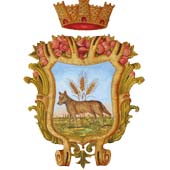 Comune di VillariccaCittà Metropolitana di NapoliIV Settore – Ufficio ScolasticoCARTOLIBRERIE ACCREDITATE PRESSO IL COMUNE DI VILLARICCA PER LA FORNITURA DI LIBRI DI TESTO PER LA SCUOLA PRIMARIA E SECONDARIA DI PRIMO E SECONDO GRADO ANNO SCOLASTICO 2019/2020“Cartolibreria Giorgio Lieto “           di           Lieto Gianfranco	
Indirizzo: Viale Augusto n. 43 – 51 Napoli	
Orario di apertura al pubblico: 08:30 – 13: 30 / 16:00 – 20:00 di tutti i giorni feriali
Telefono: 081 239 4621“Cartolibreria Romano”           di         Salvatore Romano	
Indirizzo: Corso Umberto I n. 120 Marano di Napoli	
Orario di apertura al pubblico: dalle 8:00 alle 13:30 / dalle 16:00 alle 20:30 
Telefono: 0815867189Cartolibreria De Rosa SAS          di         Mancino Carmela	
Indirizzo: Via San Rocco n. 35 Giugliano in Campania, Napoli	
Orario di apertura:  dalle 08:30 alle 13:30 / dalle 16:00 alle 20:00	
Telefono: 0815062671Cartolibreria Universo Di Caiazzo Francesco & C.Indirizzo: Corso Mediterraneo n. 5 Marano NapoliTelefono :0815863990 Orario di apertura: dalle  8:30 alle 13:30  / dalle 16:00 alle 20:30Responsabile dell’Ufficio Scolastico Dottoressa Maria Teresa Tommasiello	
Capo Settore Dottoressa Maria Topo